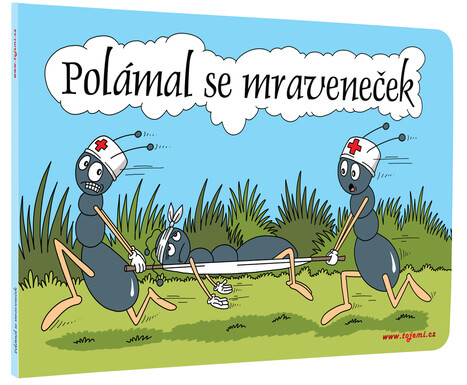                                         Polámal se mraveneček,                                          
                                        ví to celá obora,
                                        o půlnoci zavolali
                                        mravenčího doktora.

                                       Doktor klepe na srdíčko,
                                       potom píše recepis,
                                       třikrát denně prášek cukru,
                                       bude chlapík jako rys.

                                       Dali prášku podle rady,
                                       mraveneček stůně dál,
                                       celý den byl jako v ohni,
                                       celou noc jim proplakal.

                                       Čtyři stáli u postýlky,
                                       pátý těšil neplakej,
                                       pofoukám ti na bolístku,
                                       do rána ti bude hej.

                                      Pofoukal mu na bolístku,
                                      pohladil ho po čele,
                                      hop a zdravý mraveneček
                                      ráno skáče z postele. 